Presseaussendung 
14.05.2012Eva Moser gewinnt Damenturnier in WienEinen klaren Sieg feiert Eva Moser beim Chess Ladies Vienna. Österreichs Nummer 1 gewinnt das Turnier mit 8,5 Punkten. Moser gesteht nur der Rumänin Julia-Ionela Ionica ein Remis zu. Rang 2 und 3 gehen an die Slowakinnen Julia Kochekova (6,5) und Regina Pokorna (6,0) vor der deutschen Überraschungsspielerin Filiz Osmanodja (5,5), die ihr hohes Anfangstempo (5/5) in der zweiten Turnierhälfte nicht durchhalten konnte, aber dennoch überzeugend ihre zweite WIM-Norm schafft. Knapp vorbei an einer WIM-Norm segelt Katharina Newrkla mit 4,5 Punkte auf Rang 5. Immerhin darf sich die Wienerin im Heimturnier über einen Elozuwachs freuen. Weniger gut läuft das Turnier für Julia Novkovic und Veronika Exler. Sie müssen sich mit Detailerfolgen begnügen und belegen hinter Ionica, Batyte und Mader mit je 1,5 Punkten das Ende der Tabelle. Wiens Präsident Christian Hursky nimmt persönlich die Siegerehrung vor. David Shengelia und Johann Pöcksteiner zeichnen für eine ausgezeichnete Turnierleitung verantwortlich, Margit Almert ist dem Turnier eine souveräne und fürsorgliche Schiedsrichterin.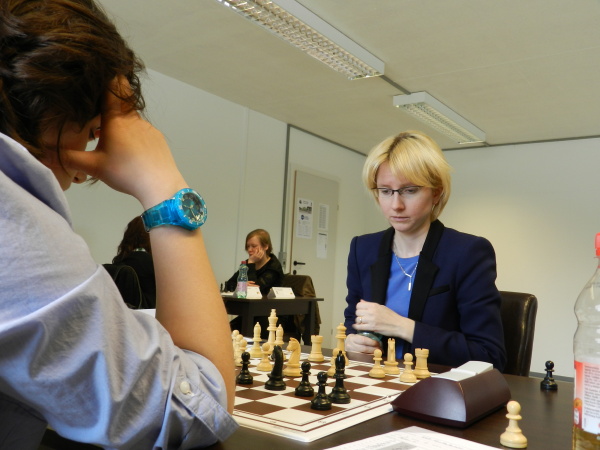 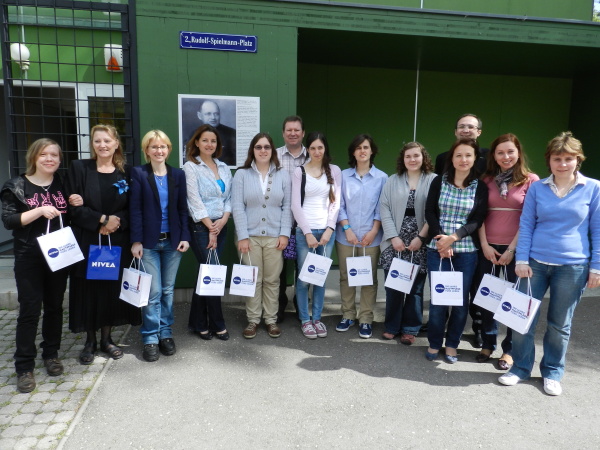 Eva Moser	Alle Teilnehmerinnen nebst Hursky und ShengeliaSemriach Open 2012Sieger A-Turnier: Andy Matevosyan & Martin ZwettlerSieger B-Turnier: Norbert Lickl mit 100 %(Bericht: Margit Almert)Ob es die Wirtschaftskrise ausmacht oder die geringe Lust am Schach möge dahingestellt sein. Tatsache ist, dass auch das Open Semriach heuer weniger Spieler, es traten 87 an, aufzuweisen hatte. Wie schon ein Kiebitz sagte: „Ein schlechtes Schachjahr“, hier stimmt die Schreiberin dieser Zeilen mitein.Die Gruppe A  schloss gleich mit zwei Spielern auf dem ersten Rang ab. Matevosyan war in der letzten Runde zu schnell mit der Hand bei seinem Gegner um das Remis anzunehmen, das kostete den Alleinsieg. Schön anzusehen war dafür der Kampfgeist von Martin Zwettler, der Altmeister Klaus Nickl bis zur letzten Sekunde die Stirn bot und schließlich verdient den Punkt einstreifte. Wolfgang Flecker führte die Reihe derjeniger, die 3,5 Punkte erreichten, an und hatte die besten Buchholz für den 3. Platz.In der Gruppe B holte sich Norbert Lickl im Alleingang die Landesmeisterkrone. Ein sogenannter 100%iger Sieger. Florian Kapus und Herbert Lux reihten sich auf zwei und drei in den Rängen. Von den 5 Ladies konnte sich Sarah Maienschein den Damenpreis erspielen.Der Veranstalter hofft, sie im Jahr 2013 wieder im wunderschönen Spielsaal des Trattnerhofes begrüßen zu dürfen.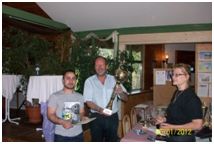 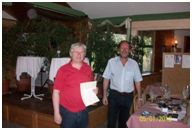 Matevosyan, Trattner, Almert			Lickl, Trattner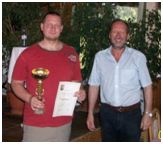 Zwettler, TrattnerEndstand Gruppe-A26 Teilnehmer/innenEndstand Gruppe-B61 Teilnehmer/innenObersteirische SchnellschachmeisterfschaftDie Nase vorne haben die Favoriten bei den Obersteirischen Schnellschach-meisterschaften, die im Grimmingsaal des LFZ-Raumberg Gumpenstein unter Leitung unter Leitung von Werner Süss ausgetragen wurden.Nach 7 Runden gewinnt Herwig Pilaj mit 6 Punkten das Turnier vor dem Leobner Marco Dietmayer-Kräutler und Andreas Egger. Dietmayer-Kräutler holt sich damit als bestplatzierter Obersteirer den Titel Schnellschachmeisters.43 Teilnehmer/innenMeisterparade Kreis NordEndstand Obersteirische LigaEndstand 1. Klasse Enns-PaltentalEndstand 1. Klasse MurtalEndstand 1. Klasse MürztalEndstand 2. Klasse StädtezentrumEndstand Obersteirische JugendligaTermine01.05.-31.07.2012, Steirischer Blitzschach-CupOffene Blitzserie. Angemeldet werden können alle Blitzturnier in der Steiermark im Zeitraum Mai bis Juli (auch Vereinsturniere). Die Monatssieger der Kreise qualifizieren sich für Landes-Blitz-Meisterschaft. Info (pdf)07.06.-10.06.2012, Gleisdorfer StadtmeisterschaftGleisdorf - ForumKloster, 5 Runden Schweizer System, Nennschluss vor Ort: 14.00 Uhr.Ausschreibung (pdf)07.06.-10.06.2012, Steirische LandesmeisterschaftGleisdorf - ForumKloster, K.O.-Turnier mit 16 Teilnehmern, Qualifzierte und Interessierte nennen an: styria@chess.atAusschreibung (pdf)08.06.-10.06.2012, Steirische Landesmeisterschaft DamenGleisdorf - ForumKloster, K.O.-Turnier mit 8 Teilnehmerinnen, Qualifzierte und Interessierte nennen an: a.schmidbauer12@gmail.comAusschreibung (pdf) 15.06.2012, Blitzschachturnier in DeutschlandsbergDeutschlandsberg - Hietlbad, 11 Runden Schweizer System, Beginn: 18.00 UhrAusschreibung (pdf)16.06.2012, Marburg gegen Graz (Steiermark) an 100 Brettern Freundschaftlicher Wettkampf zwischen Marburg und Graz (Steiermark) an 100 Brettern. Gesucht werden Prominente, Hobbyspieler, Senioren, Damen, Jugendliche und Vereinsspieler. Interessenten melden sich bei Walter Kastner: styria@chess.at Info (pdf)30.06.2012, 6. ÖZIV LandesmeisterschaftNiklasdorf - Veranstaltungszentrum, Schnellschach, Beginn: 9.30 Uhr.Ausschreibung (pdf)Steirische Turniere siehe 	http://styria.chess.at Bundesweite Turniere siehe 	http://www.chess.at Europäische Turniere siehe 	http://www.europechess.net Weltweite Turniere siehe 	http://www.fide.com Rg.NameFEDEloVerein/OrtPkt. Wtg1Rp1IMMoser Eva AUT2469Styria Graz8,534,326352WGMKochetkova Julia SVK22826,522,523783WGMPokorna Regina SVK2355Austria Wien620,823284WFMOsmanodja Filiz GER21605,51723055WGMIonica Iulia-Ionela ROU22104,517,522206WFMNewrkla Katharina AUT2162Sv Wulkaprodersdorf4,51722257WFMBatyte Daiva LTU2124Sk Aljechin Wien3,511,321498WIMMader Manuela GER2228Sk 1926 Ettlingen38,2520939WFMNovkovic Julia AUT2063Dornbirn1,55,75196310WFMExler Veronika AUT2133Sv Wulkaprodersdorf1,53,751955Rg.NameFEDEloVerein/OrtPkt. Wtg11Matevosyan Andy IRI2129Sk Ternitz4162MKZwettler Martin AUT2175Sk Zwettl, Noe414,53MKFlecker Wolfgang DI.AUT2107Spg. Liezen-Admont3,5154Higatsberger Michael DDr.AUT2114Sk Piestingtal3,5145Kropik Martin AUT2093Sgm Voest Krems3,5136NMSrienz Christian AUT2266Tschaturanga3,5127MKNickl Klaus Prof.AUT2162Postsportverein Graz3148Riha Alexander DI.AUT2097Absam3119MKFauland Peter AUT2236Schwanberg2,51610Rusek Walter Mag.AUT1820Sv Pamhagen2,514Rg.NameFEDEloPkt. Wtg11Lickl Norbert DI.AUT18795152Kapus Florian AUT1746416,53Lux Herbert AUT16454164Eberhardt Christian AUT18384145Heinisch Wolfgang AUT17654146Siegl Franz AUT1651413,57Ticar Clemens AUT171148,58Zapfel Paul AUT15693,514,59Karner Robert AUT17293,51310Rathmanner Anton AUT16853,511Rg.NameEloVerein/OrtPkt. Wtg11IMPilaj Herwig Mag.2340Sc Die Klagenfurter6302FMDietmayer-Kraeutler Marco 2189Leoben5,532,53Egger Andreas 2073Rottenmann5,528,54Krumphals Friedrich DI2113Spg. Feldbach-Kirchberg5,5285NMSchein Karl-Heinz Mag.2156Leoben534,56Aigner Gerhard Ing.1940Atsv Stein-Steyr530,57Suess Werner DI.2077Irdning528,58Lamberger Werner 2038Uttendorf526,59Grundner Alois 1919Uttendorf4,52610Harb Gerald 1727Raika Schladming4,522Rg.TeamAnz+=-Wtg1Wtg21Trofaiach/Niklasdorf1091019582Maschinenhof Krieglach1090118543Kindberg107031441,54Schwarz/Weiß1061313415Horn Union Ratten103349386Pernegg10316736,57Irdning/Schladming102357348Leoben 2102266369Rottenmann10226635,510Vorwärts Fohnsdorf10226635,511Kapfenberg/Norske Bruck10217530Rg.TeamAnz+=-Wtg1Wtg21Schladming861113232Admont/Hall842210183Rottenmann82428134Irdning 283147135Liezen8026210Rg.TeamAnz+=-Wtg1Wtg21Vorwärts Fohnsdorf 2106221425,52Trofaiach/Niklasdorf 2103521120,53Eisenerz103521119,54Trofaiach/Niklasdorf 4103431019,55Trofaiach/Niklasdorf 3102448196Bruck 310226616Rg.TeamAnz+=-Wtg1Wtg21Bruck 2752012212Die Jogler73401017,53Horn Union Ratten 273228174Kapfenberg 27322816,55Maschinenhof Krieglach 27313712,56Kindberg 37133510,57Pernegg 271244098Kindberg 27025208Rg.TeamAnz+=-Wtg1Wtg21Schwarz/Weiß 264119152Leoben 36321815,53Trofaiach/Niklasdorf 563218134Trofaiach/Niklasdorf 663127145Vorwärts Fohnsdorf 36222612,56Vorwärts Fohnsdorf 4612348,57Kindberg 4600605,5Rg.TeamAnz+=-Wtg1Wtg21Leoben 1981017312Irdning/Schladming97111527,53Ratten96031218,54Trofaiach/Niklasdorf951311235Fohnsdorf 2935111216Fohnsdorf 395131120,57Leoben 29306613,58Kindberg911736,59Pernegg/Bruck9108212,510Fohnsdorf 1910826